Приложение №2 к постановлению Администрации Константиновского городского поселенияот _________________ №__________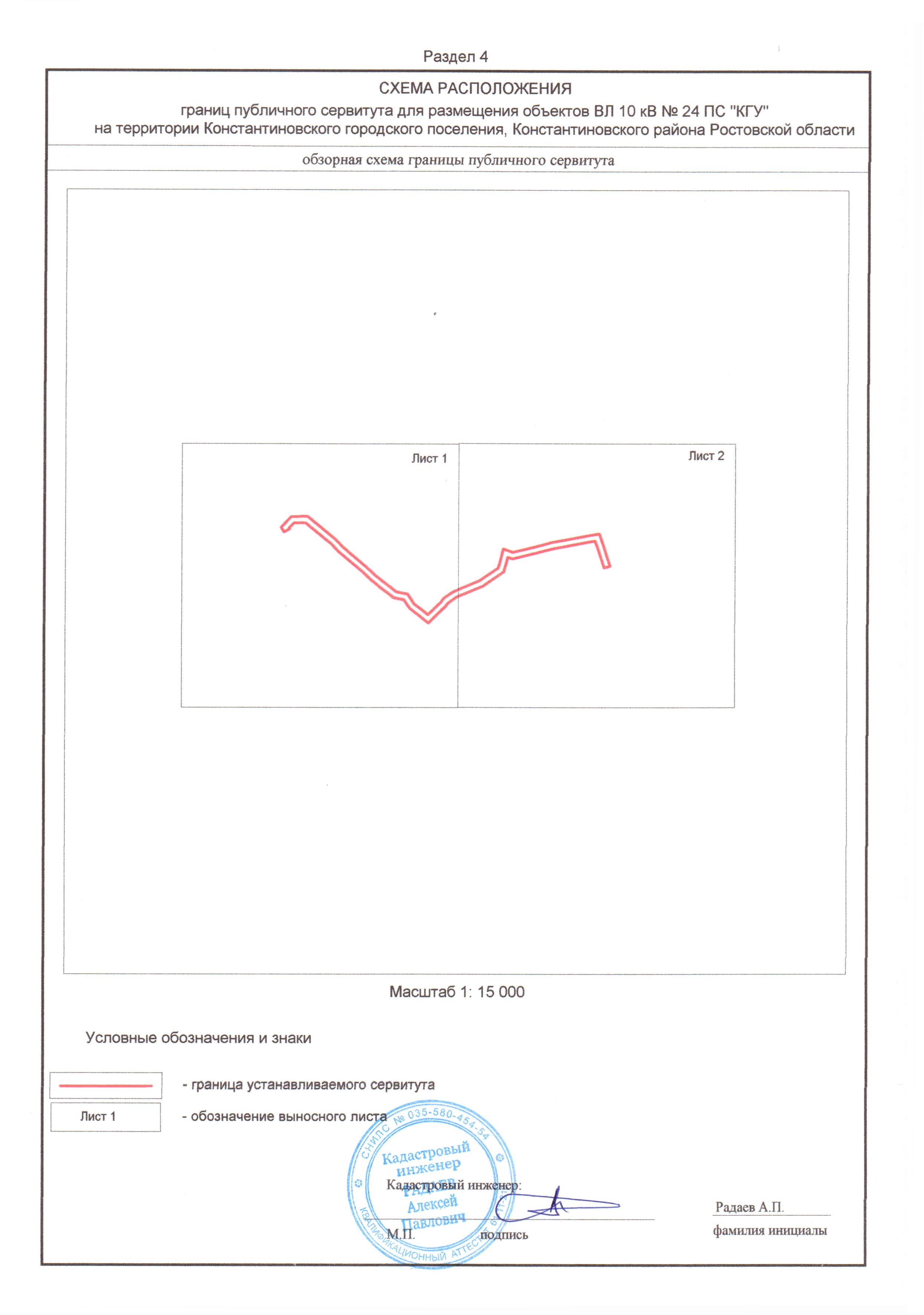 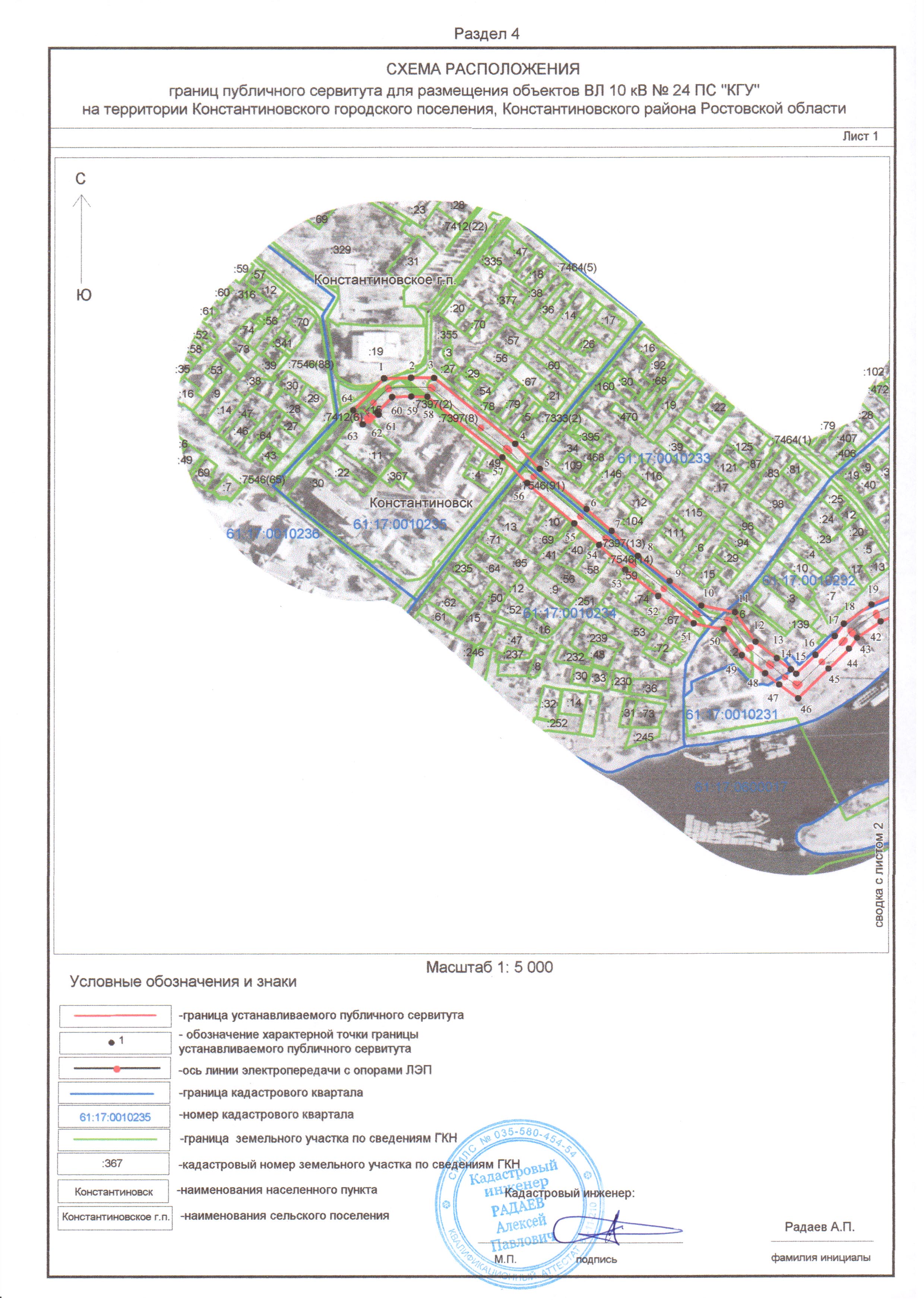 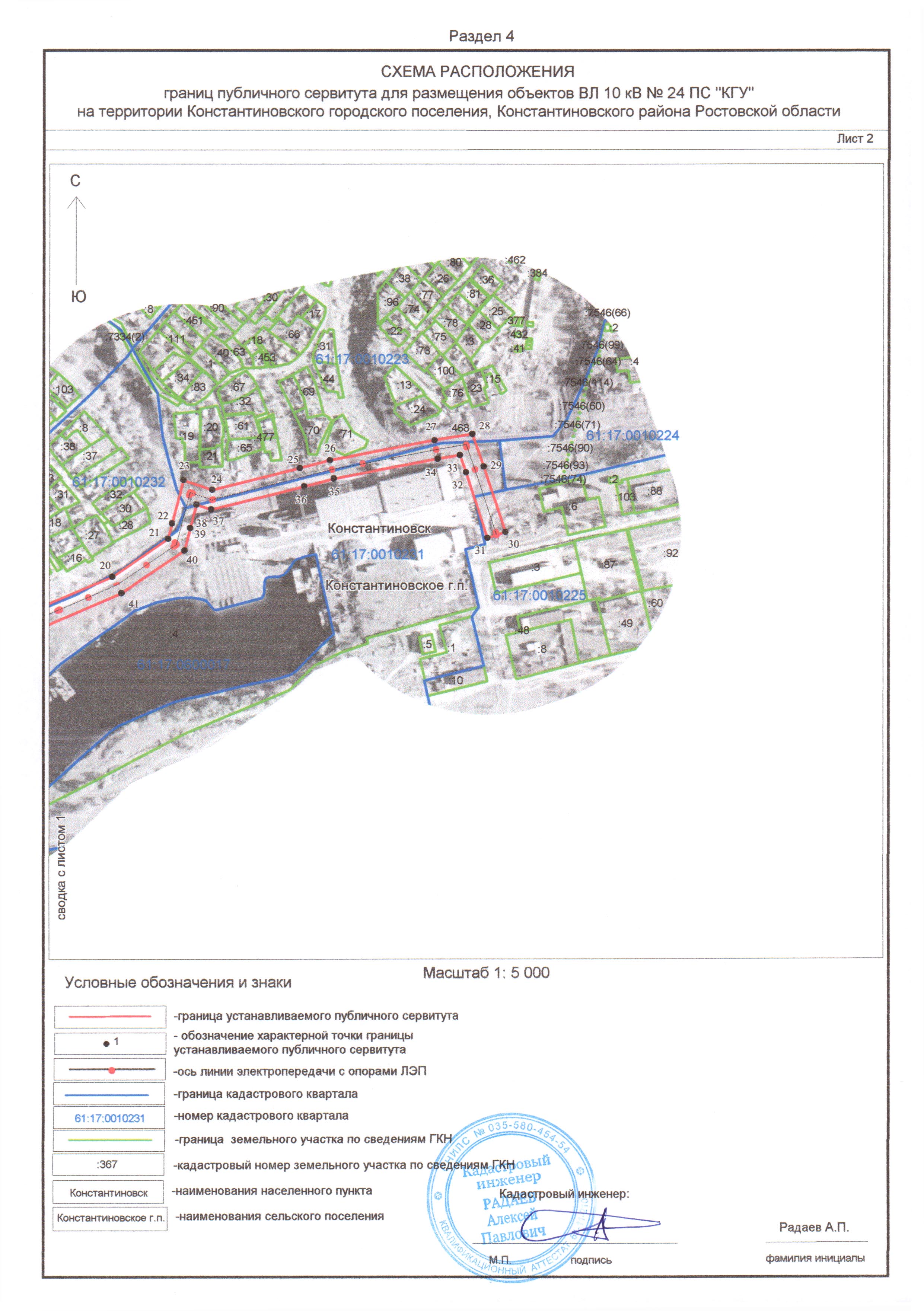 ОПИСАНИЕ МЕСТОПОЛОЖЕНИЯ ГРАНИЦОПИСАНИЕ МЕСТОПОЛОЖЕНИЯ ГРАНИЦОПИСАНИЕ МЕСТОПОЛОЖЕНИЯ ГРАНИЦпубличного сервитута для размещения объектов ВЛ 10 кВ № 24 ПС "КГУ" на территории Константиновского городского поселения, Константиновского района Ростовской областипубличного сервитута для размещения объектов ВЛ 10 кВ № 24 ПС "КГУ" на территории Константиновского городского поселения, Константиновского района Ростовской областипубличного сервитута для размещения объектов ВЛ 10 кВ № 24 ПС "КГУ" на территории Константиновского городского поселения, Константиновского района Ростовской области(наименование объекта, местоположение границ которого описано (далее - объект)(наименование объекта, местоположение границ которого описано (далее - объект)(наименование объекта, местоположение границ которого описано (далее - объект)Раздел 1Раздел 1Раздел 1Сведения об объектеСведения об объектеСведения об объекте№ п/пХарактеристики объектаОписание характеристик1231Местоположение объектаРоссийская Федерация, Ростовская область, Константиновский район2Площадь объекта +/- величина погрешности определения площади(Р+/- Дельта Р)30728 кв.м ± 230 кв.м3Иные характеристики объектаПубличный сервитут для размещения объекта: "ВЛ 10 кВ № 24 ПС "КГУ", сроком на 49 летРаздел 2Раздел 2Раздел 2Раздел 2Раздел 2Раздел 2Сведения о местоположении границ объектаСведения о местоположении границ объектаСведения о местоположении границ объектаСведения о местоположении границ объектаСведения о местоположении границ объектаСведения о местоположении границ объекта1. Система координат МСК-61, зона 21. Система координат МСК-61, зона 21. Система координат МСК-61, зона 21. Система координат МСК-61, зона 21. Система координат МСК-61, зона 21. Система координат МСК-61, зона 22. Сведения о характерных точках границ объекта2. Сведения о характерных точках границ объекта2. Сведения о характерных точках границ объекта2. Сведения о характерных точках границ объекта2. Сведения о характерных точках границ объекта2. Сведения о характерных точках границ объектаОбозначениехарактерных точек границКоординаты, мКоординаты, мМетод определения координат характерной точки Средняя квадратическая погрешность положения характерной точки (Мt), мОписание обозначения точкина местности (при наличии)Обозначениехарактерных точек границХYМетод определения координат характерной точки Средняя квадратическая погрешность положения характерной точки (Мt), мОписание обозначения точкина местности (при наличии)1234561459893.482308915.67Картометрический метод0.50–2459894.242308946.44Картометрический метод0.50–3459894.002308972.54Картометрический метод0.50–4459819.382309064.94Картометрический метод0.50–5459790.352309093.28Картометрический метод0.50–6459745.592309146.22Картометрический метод0.50–7459720.922309174.80Картометрический метод0.50–8459692.612309204.56Картометрический метод0.50–9459663.662309240.99Картометрический метод0.50–10459636.142309277.40Картометрический метод0.50–11459628.562309315.57Картометрический метод0.50–12459595.202309339.03Картометрический метод0.50–13459576.622309363.17Картометрический метод0.50–14459563.842309379.18Картометрический метод0.50–15459559.132309385.66Картометрический метод0.50–16459580.182309407.28Картометрический метод0.50–17459601.232309429.33Картометрический метод0.50–18459615.082309439.60Картометрический метод0.50–19459636.632309471.15Картометрический метод0.50–20459675.532309562.88Картометрический метод0.50–21459718.652309626.53Картометрический метод0.50–22459736.122309630.98Картометрический метод0.50–23459784.932309643.77Картометрический метод0.50–24459773.842309676.54Картометрический метод0.50–25459798.572309776.03Картометрический метод0.50–26459807.502309810.23Картометрический метод0.50–27459830.132309929.39Картометрический метод0.50–28459837.302309972.61Картометрический метод0.50–29459800.482309985.67Картометрический метод0.50–30459726.422310010.28Картометрический метод0.50–31459719.672309989.98Картометрический метод0.50–32459793.532309965.43Картометрический метод0.50–33459813.262309958.44Картометрический метод0.50–34459809.062309933.13Картометрический метод0.50–35459786.602309814.90Картометрический метод0.50–36459777.822309781.28Картометрический метод0.50–37459751.582309675.56Картометрический метод0.50–38459757.302309658.65Картометрический метод0.50–39459730.772309651.70Картометрический метод0.50–40459705.492309645.26Картометрический метод0.50–41459656.652309573.18Картометрический метод0.50–42459617.732309481.42Картометрический метод0.50–43459599.442309454.64Картометрический метод0.50–44459587.012309445.43Картометрический метод0.50–45459564.772309422.13Картометрический метод0.50–46459531.222309387.66Картометрический метод0.50–47459546.812309366.20Картометрический метод0.50–48459559.782309349.96Картометрический метод0.50–49459580.232309323.40Картометрический метод0.50–50459609.242309303.00Картометрический метод0.50–51459616.112309268.41Картометрический метод0.50–52459646.742309227.88Картометрический метод0.50–53459676.442309190.50Картометрический метод0.50–54459705.062309160.42Картометрический метод0.50–55459729.332309132.31Картометрический метод0.50–56459774.652309078.70Картометрический метод0.50–57459803.532309050.51Картометрический метод0.50–58459872.672308964.89Картометрический метод0.50–59459872.842308946.60Картометрический метод0.50–60459872.302308924.93Картометрический метод0.50–61459854.982308908.08Картометрический метод0.50–62459852.452308909.78Картометрический метод0.50–63459841.452308891.39Картометрический метод0.50–64459857.482308880.64Картометрический метод0.50–1459893.482308915.67Картометрический метод0.50–3. Сведения о характерных точках части (частей) границы объекта3. Сведения о характерных точках части (частей) границы объекта3. Сведения о характерных точках части (частей) границы объекта3. Сведения о характерных точках части (частей) границы объекта3. Сведения о характерных точках части (частей) границы объекта3. Сведения о характерных точках части (частей) границы объектаОбозначениехарактерных точек части границыКоординаты, мКоординаты, мМетод определения координат характерной точки Средняя квадратическая погрешность положения характерной точки (Мt), мОписание обозначения точки на местности (при наличии)Обозначениехарактерных точек части границыХYМетод определения координат характерной точки Средняя квадратическая погрешность положения характерной точки (Мt), мОписание обозначения точки на местности (при наличии)123456––––––Раздел 3Раздел 3Раздел 3Раздел 3Раздел 3Раздел 3Раздел 3Раздел 3Сведения о местоположении измененных (уточненных) границ объекта Сведения о местоположении измененных (уточненных) границ объекта Сведения о местоположении измененных (уточненных) границ объекта Сведения о местоположении измененных (уточненных) границ объекта Сведения о местоположении измененных (уточненных) границ объекта Сведения о местоположении измененных (уточненных) границ объекта Сведения о местоположении измененных (уточненных) границ объекта Сведения о местоположении измененных (уточненных) границ объекта 1. Система координат МСК-61, зона 21. Система координат МСК-61, зона 21. Система координат МСК-61, зона 21. Система координат МСК-61, зона 21. Система координат МСК-61, зона 21. Система координат МСК-61, зона 21. Система координат МСК-61, зона 21. Система координат МСК-61, зона 22. Сведения о характерных точках границ объекта 2. Сведения о характерных точках границ объекта 2. Сведения о характерных точках границ объекта 2. Сведения о характерных точках границ объекта 2. Сведения о характерных точках границ объекта 2. Сведения о характерных точках границ объекта 2. Сведения о характерных точках границ объекта 2. Сведения о характерных точках границ объекта Обозначениехарактерных точек границСуществующие координаты, мСуществующие координаты, мИзмененные (уточненные) координаты, мИзмененные (уточненные) координаты, мМетод определения координат характерной точкиСредняя квадратическая погрешность положения характерной точки (Мt), мОписание обозначения точки на местности (при наличии)Обозначениехарактерных точек границХYХYМетод определения координат характерной точкиСредняя квадратическая погрешность положения характерной точки (Мt), мОписание обозначения точки на местности (при наличии)12345678––––––––3. Сведения о характерных точках части (частей) границы объекта 3. Сведения о характерных точках части (частей) границы объекта 3. Сведения о характерных точках части (частей) границы объекта 3. Сведения о характерных точках части (частей) границы объекта 3. Сведения о характерных точках части (частей) границы объекта 3. Сведения о характерных точках части (частей) границы объекта 3. Сведения о характерных точках части (частей) границы объекта 3. Сведения о характерных точках части (частей) границы объекта ––––––––